Congratulations to Swakeleys girls on their GCSE resultsThis year, the government has introduced the new harder GCSE qualifications in almost all subjects. These are graded 9-1 with 9 being of an even higher standard than the previous A*. We are delighted to say that 38 of our girls achieved one or more of these top grades. In total, the girls achieved 121 grade 9s which is fantastic!  We are delighted with our results which reflect the hard work of both pupils and staff. 79% of our Year 11 cohort achieved grade 4 or above in both English and maths and for the sixth year running, more than 25% of the girls achieved more than 9-7/5A*A grades. 45% secured the prestigious English Baccalaureate qualification which requires them to achieve passes in English, Maths, Science/Computer Science, a Modern Foreign Language and History or Geography. Some individual successes at the highest grades include:Yasmine Amirouch 		10 grade 9s and A* in further mathsLeah Wynn			8 grade 9s and A* in further maths and psychologyVaishnavie Sureshkumar	6 grade 9s, 2 grade 8s and A* in further maths & psychologySneha Jayakumar		6 grade 9s, 2 grade 8s and 2A gradesSmriti Pahari	5 grade 9s, 2 grade 8s and 3A* grades in further maths, media & sociologySix more girls also achieved 5 of the prestigious grade 9s. They are:Aakshi Dhoopnarain, Jana Itani, Nandita Joshi, Sehr Shahid, Krupa Grewal and Ayesha HassanSue PryorHeadteacher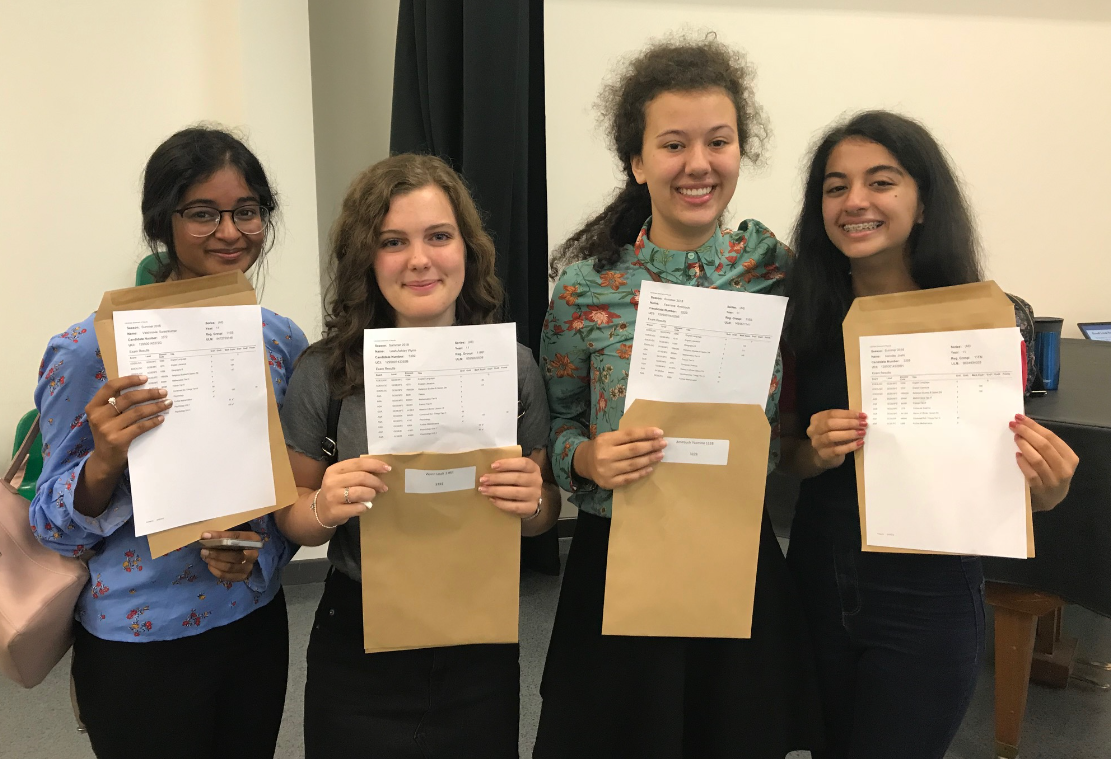 